	Сънищата на Лора продължават, а с тях и защита на кралството ѝ от нападения на зли котки.Можем да разгледаме замъка на принцеса Лора като центъра на координатна система. Вражеските войски ще атакуват от посока на положителни координати. За да се подготви за атаката, Лора иска да построи няколко кули, които да могат да наблюдават и защитават земите ѝ. Ако дадена кула се намира на координати (x, y) то тя вижда всяка точка на позиция (x’, y’), за която x ≤ x’ и y ≤ y’, т.е. кулите “гледат” в посока на увеличаващи се координати. Една кула ще наричаме “полезна” ако съществува точка в равнината, която се вижда само от тази кула и от никоя друга.	Преди самото строене се налага да се изготви план за позициите на кулите, но тъй като плановете постоянно се променят, Лора има нужда от програма, която бързо да намира броя полезни кули в даден план. Формално казано първоначално в плана няма нито една кула и последователно постъпват N заявки от един от следните два вида:“1 x y” – да се добави нова кула на координати (x, y) (гарантирано е, че няма кула на тази позиция в този момент)“2 x y” – да се премахне съществуваща кула от координати (x, y) (гарантирано е, че има кула на тази позиция в този момент)За всяка заявка вашата програма трябва да изчислява броя на полезните кули в текущия план.ВходОт първия ред на файла towers.in се въвежда числото N – броят заявки. От всеки от следващите N реда се въвежда по една заявка в гореописания формат.ИзходЗа всяка заявка отпечатайте по един ред съдържаш единствено число в изходния файл towers.out, равно на броя полезни кули след тази заявки.Ограничения1 ≤ N ≤ 100 000Всички координати са неотрицателни числа не по-големи от 109Ограничение за време: 2.6 секОграничение за памет: 512 MBПримерен тестПоясненияПолезните кули са оцветени в зелено, а останалите в сиво: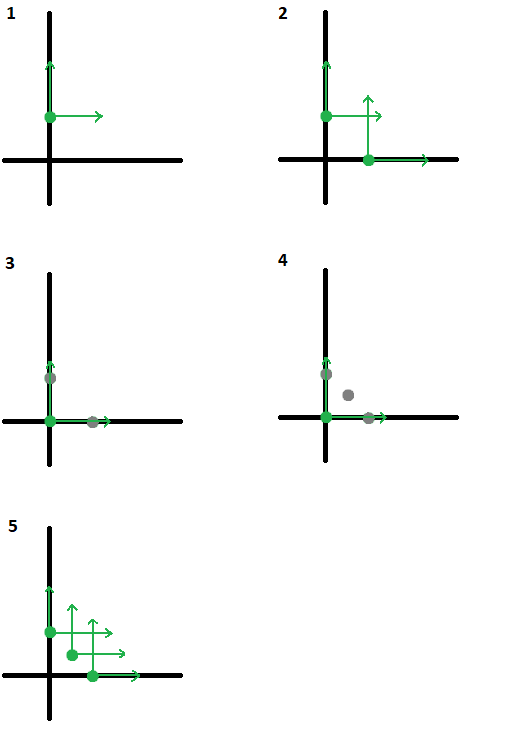 Вход (towers.in)Изход (towers.out)51 0 21 2 01 0 01 1 12 0 012113